МЕБЕЛЬМетоды испытаний двухъярусных кроватейНастоящий проект стандарта не подлежит применению до его утвержденияМинскЕвразийский совет по стандартизации, метрологии и сертификации202ПредисловиеЕвразийский совет по стандартизации, метрологии и сертификации (ЕАСС) представляет собой региональное объединение национальных органов по стандартизации государств, входящих в Содружество Независимых Государств. В дальнейшем возможно вступление в ЕАСС национальных органов по стандартизации других государств.Цели, основные принципы и общие правила проведения работ по межгосударственной стандартизации установлены в ГОСТ 1.0 «Межгосударственная система стандартизации. Основные положения» и в ГОСТ 1.2 «Межгосударственная система стандартизации. Стандарты межгосударственные, правила и рекомендации по межгосударственной стандартизации. Правила разработки, принятия, обновления и отмены»Сведения о стандарте1 РАЗРАБОТАН Ассоциацией предприятий индустрии детских товаров «АИДТ» (Ассоциация «АИДТ»)2 ВНЕСЕН Федеральным агентством по техническому регулированию и метрологии3 ПРИНЯТ Евразийским советом по стандартизации, метрологии и сертификации (протокол от                                 202    г. №                  )За принятие проголосовали: 4 Настоящий стандарт является неэквивалентным по отношению к стандартам DIN EN 747-1:2015 «Мебель. Кровати двухъярусные и высокие кровати для использования в быту. Часть 1. Требования к безопасности, прочности и долговечности» (DIN EN 747-1:2015 «Furniture – Bunk beds and high beds – Part 1: Safety, strength and durability requirements», NEQ) и DIN EN 747-2:2015 «Мебель. Кровати двухъярусные и высокие кровати для использования в быту. Часть 2. Методы испытаний» (DIN EN 747-2:2015 «Furniture – Bunk beds and high beds – Part 2: Test methods», NEQ), включая их изменения А1+2015.5 ВЗАМЕН ГОСТ 30210—94Информация о введении в действие (прекращении действия) настоящего стандарта и изменений к нему на территории указанных выше государств публикуется в указателях национальных стандартов, издаваемых в этих государствах, а также в сети Интернет на сайтах соответствующих национальных органов по стандартизации.В случае пересмотра, изменения или отмены настоящего стандарта соответствующая информация будет опубликована на официальном интернет-сайте Межгосударственного совета по стандартизации, метрологии и сертификации в каталоге «Межгосударственные стандарты»Исключительное право официального опубликования настоящего стандарта на территории указанных выше государств принадлежит национальным (государственным) органам по стандартизации этих государствМЕЖГОСУДАРСТВЕННЫЙ   СТАНДАРТДата введения – 202   –    –     1 Область примененияНастоящий стандарт распространяется на двухъярусные и одноярусные высокие кровати с основанием, расположенным на высоте не менее 800 мм от пола, независимо от того, как используется пространство между полом и основанием, (далее – кровати), и устанавливает методы их испытаний и проверок на:- устойчивость;- прочность крепления верхнего яруса;- прочность ограждения верхнего яруса;- прочность и долговечность основания; - долговечность конструкции кровати;- прочность лестницы;- проверка исполнения кровати.Методы испытаний применяют в полном объеме при наличии соответствующих конструктивных элементов, для отдельно стоящих изделий. Исследуемые показатели для кровати, используемой в блоке с другими изделиями корпусной мебели и столами, обуславливаются ее конструкцией и определяются при наличии соответствующих конструктивных элементов и практической возможности их испытаний.Настоящий стандарт рекомендуется использовать при приемочных, квалификационных, периодических, типовых испытаниях и испытаниях для целей оценки соответствия.Проект, RU, окончательная редакция   2 Нормативные ссылкиВ настоящем стандарте использована нормативные ссылки на следующие межгосударственные стандарты:ГОСТ 8.423 Секундомеры механические. Методы и средства поверки ГОСТ 427 Линейки измерительные металлические. Технические условия ГОСТ 19917—2014 Мебель для сидения и лежания. Общие технические условия Примечание — При пользовании настоящим стандартом целесообразно проверить действие ссылочных стандартов на официальном интернет-сайте Межгосударственного совета по стандартизации, метрологии и сертификации (www.easc.by) или по указателям национальных стандартов, издаваемых в государствах, указанных в предисловии, или на официальных сайтах соответствующих национальных органов по стандартизации. Если на документ дана недатированная ссылка, то следует использовать документ, действующий на текущий момент, с учетом всех внесенных в него изменений. Если заменен ссылочный документ, на который дана датированная ссылка, то следует использовать указанную версию этого документа. Если после принятия настоящего стандарта в ссылочный документ, на который дана датированная ссылка, внесено изменение, затрагивающее положение, на которое дана ссылка, то это положение применяется без учета данного изменения. Если ссылочный документ отменен без замены, то положение, в котором дана ссылка на него, применяется в части, не затрагивающей эту ссылку.3 Термины и определенияВ настоящем стандарте применены следующие термины с соответствующими определениями:3.1 устойчивость: Способность изделия сопротивляться силам, способным его опрокинуть.3.2 прочность крепления: Способность крепления сопротивляться внешним механическим воздействиям, не разрушаясь.3.3 долговечность конструкции: Способность конструкции длительно сохранять работоспособность до наступления предельного состояния при определенных условиях эксплуатации.4 Отбор и подготовка образцов4.1 Для испытания новых и модернизированных берут один образец кровати.Допускается испытывать кровати, не имеющие лакокрасочных покрытий.4.2 Число и порядок отбора серийных образцов ‒ по ГОСТ 19917–2014 таблица 5.4.3 Испытание образцов с клеевыми соединениями проводят не ранее, чем через 14 сут после их изготовления.Образцы, предназначенные для испытания, предварительно выдерживают не менее 3 сут в помещении с относительной влажностью воздуха от 45 % до 70 %, и температурой от 15 °С до 30 °С. В этих же условиях затем проводят испытания образцов.4.4 Перед испытанием фурнитуру в кровати подтягивают в соответствии с инструкцией по сборке. Образец для испытаний должен иметь полную готовность, быть в состоянии, доступном для реализации на рынке и использования потребителем.4.5 Испытания образца следует проводить в последовательности, указанной в разделе 1. 5 Метод испытания на устойчивость Сущность метода заключается в однократном воздействии горизонтальной нагрузки на боковое ограждение кровати, приводящей к ее опрокидыванию.Испытание на устойчивость проводят без матраца(ев).5.1 Аппаратура5.1.1 Пружинный динамометр или другой прибор, обеспечивающий возможность измерения нагрузок до 200 Н, с погрешностью измерения ± 5 Н.5.1.2 Линейка измерительная металлическая с ценой деления 1 мм (ГОСТ 427).5.1.3 Упоры высотой (12 ± 2) мм.5.1.4 Секундомер механический с ценой деления 0,1 с  (ГОСТ 8.423).5.2 Подготовка к испытаниюКровать без матраца устанавливают вплотную к упорам в соответствии с рисунком 1.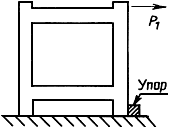 Р1 – горизонтальная нагрузкаРисунок 1 – Испытание на устойчивость кровати 5.3 Проведение испытанияС помощью пружинного динамометра, закрепленного посередине верхнего бруска ограждения второго яруса кровати (со стороны лестницы), прикладывают горизонтальную нагрузку P1 (см. рисунок 1), плавно увеличивая ее до момента отрыва опор кровати от пола.Момент отрыва опор от пола считают началом опрокидывания. Фиксируют значение нагрузки Р1, вызывающей начало опрокидывания.5.4 Оценка результатовКровать считают устойчивой, если нагрузка, вызывающая начало опрокидывания каждого из испытуемых образцов, не менее указанной в ГОСТ 19917–2014 таблица 3.6 Метод испытания на прочность крепления верхнего ярусаСущность метода заключается в приложении к верхнему ярусу вертикальной, направленной вверх, статической нагрузки.6.1 Аппаратура6.1.1 Испытательное устройство, обеспечивающее:- возможность приложения к верхнему ярусу статической нагрузки 500 Н, направленной вверх; - погрешность измерения нагрузки ± 5 %.6.1.2 Деталь, передающая нагрузку, размером (60 x 60) мм или диаметром 
100 мм, покрыта войлоком толщиной (5 ± 2) мм.6.1.3 Линейка измерительная металлическая с ценой деления 1 мм (ГОСТ 427).6.1.4 Секундомер механический с ценой деления 0,1 с  (ГОСТ 8.423).6.2 Подготовка и проведение испытания6.2.1 Кровать устанавливают под нагружающее устройство таким образом, чтобы нагрузка в одной из точек (см. рисунок 2) приходилась на расстоянии (50±5) мм от стойки кровати.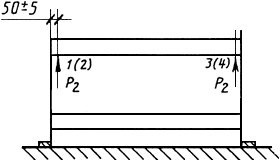 1-4 – точки приложения нагрузки; Р2 – статическая нагрузкаРисунок 2 – Схема нагружения верхнего яруса кровати6.2.2 К горизонтальному, продольному элементу верхнего яруса кровати последовательно в точках 1‒4 прикладывают вертикальную, направленную вверх, статическую нагрузку Р2, равную 500 Н, и выдерживают ее 30 с. После снятия нагрузки кровать осматривают, фиксируя возможные повреждения (ослабление соединений, излом деталей и т.п.)Если в процессе нагружения кровать отрывается от пола, то на основание нижнего яруса укладывают груз, предотвращая отрыв.6.3 Оценка результатовКровать считают выдержавшей испытание на прочность крепления верхнего яруса, если все испытуемые образцы в каждой точке выдерживают нагрузку Р2 без повреждений, указанных в 6.2.2.7 Метод испытания на прочность ограждения верхнего ярусаСущность метода заключается в многократном приложении статической нагрузки к брускам ограждения верхнего яруса кровати.7.1 Аппаратура6.1.1 Испытательное устройство, обеспечивающее:- возможность приложения вертикальной статической нагрузки 1000 Н и горизонтальной нагрузки 500 Н, направленных вовнутрь и наружу; - погрешность измерения нагрузки ±5 %.Допускается использование грузов для приложения вертикальной нагрузки, из расчета 1 кг = 10 Н.7.1.2 Деталь, передающая нагрузку, по 6.1.2.7.1.3 Линейка измерительная металлическая с ценой деления 1 мм (ГОСТ 427).7.1.4 Секундомер механический с ценой деления 0,1 с  (ГОСТ 8.423).7.2 Подготовка и проведение испытанияК каждому верхнему бруску (щиту) ограждения последовательно прикладывают вертикально направленную вниз нагрузку Р3, равную 200 Н, и горизонтальную нагрузку Р4, равную 500 Н. Горизонтальную нагрузку Р4 прикладывают поочередно пять раз наружу и пять раз вовнутрь.Нагрузки прикладывают к одному из концов каждого бруска ограждения верхнего яруса кровати на расстоянии (50±5) мм от стойки кровати и посередине длины бруска ограждения.Время приложения нагрузки ‒ 30 с. Приложение нагрузок Р3 и Р4 – 10 раз в каждой точке.Фиксируют возможные повреждения (трещины, изломы и т.п.) в журнале (см. приложение А).Вертикально направленную вниз нагрузку Р7, равную 1000 Н, прикладывают однократно к наиболее слабо соединенной стороне кровати. Точка приложения нагрузки находится в верхней части ограждения на расстоянии 250 мм от места соединения стоек с ограждением кровати.Время приложения нагрузки ‒ 30 с.7.3 Оценка результатовКровать считают выдержавшей испытание на прочность ограждения, если во всех испытуемых образцах каждый брусок ограждения выдерживает указанное в 7.2 количество циклов приложения вертикальной и горизонтальной нагрузок без появления повреждений.8 Метод испытания кровати на долговечность Сущность метода заключается в циклическом воздействии горизонтальной нагрузки на высоте верхнего яруса кровати.8.1 Аппаратура8.1.1 Испытательное устройство, обеспечивающее:- приложение горизонтальной циклической нагрузки 300 Н;- погрешность измерения нагрузки ±5 %.8.1.2 Груз массой (75,0±0,75) кг, площадью (300х300) мм или диаметром 
340 мм. Допустимые отклонения от линейных размеров груза ±1 мм.8.1.3 Упоры высотой (12±2) мм.8.1.4 Деталь, передающая нагрузку, ‒ площадка диаметром (100±1) мм.8.1.5 Линейка измерительная металлическая с ценой деления 1 мм (ГОСТ 427).8.2 Подготовка к испытанию8.2.1 Перед испытанием выбирают схему нагружения кровати в зависимости от имеющегося оборудования (см. рисунок 3 или 4).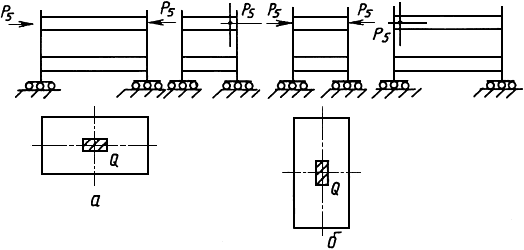 Р5 – циклическая нагрузкаРисунок 3 – Схемы нагружения кровати в зависимости от имеющегося оборудования8.2.2 Кровать устанавливают в положение, при котором линия действия силы проходила бы в соответствии с выбранной схемой на расстоянии (50±2) мм от центра соединения на уровне крепления верхнего основания кровати или основания кровати верхнего яруса.8.2.3 Опоры кровати фиксируют упорами с противоположной стороны воздействия усилия, рисунок 4.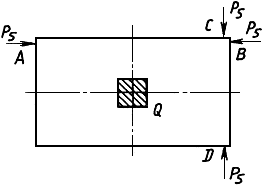 Р5 – циклическая нагрузка (точки приложения нагрузки А, В, С, D);
 Q -  обозначение балластного грузаРисунок 4 – Схема нагружения кровати 8.2.4 На основание верхнего яруса кровати помещают балластный груз Q. 8.3 Проведение испытания8.3.1 При испытании по схеме, приведенной на рисунке 3, включают испытательное устройство и с частотой циклов 10-20 мин-1 прикладывают циклическую нагрузку Р5, равную 300 Н, к стойкам кровати попеременно слева и справа (см. рисунок 3а).Испытание кровати проводят до нормативного количества циклов нагружения или до появления видимых повреждений (трещин, сколов, нарушений соединений и т.п.).8.3.2 После испытания кровати в продольном направлении ее испытывают в поперечном направлении (см. рисунок 3б) по 8.2.2–8.3.1.8.3.3 При испытании по схеме, приведенной на рисунке 4, нагрузку P5, равную 300 Н, прикладывают поочередно к каждой точке в следующей последовательности: А-В-С-Д (1 цикл) с частотой циклов не более 6 мин-1.8.3.4 При достижении нормативного количества циклов нагружения кровать осматривают, фиксируя все возможные повреждения (ослабление соединений, трещин, сколы и т.п.).8.4 Оценка результатовКровать считают выдержавшей испытания на долговечность, если каждый испытуемый образец выдерживает нормативное количество циклов нагружения, установленное ГОСТ 19917–2014 таблица 3 без появления повреждений, указанных в 8.3.1 и 8.3.4. 9 Метод испытания основания на прочность  Сущность метода заключается в многократном воздействии ударной нагрузки на основание кровати.9.1 Аппаратура9.1.1 Испытательный стенд, обеспечивающий свободное падение груза с частотой циклов (10±1) мин-1.9.1.2 Ударный элемент диаметром (200±1) мм, массой (17±0,1) кг, полная масса ударного устройства (25±0,1) кг. Схема и основные параметры ударного устройства даны в приложении Б.9.1.3 Пластина из эластичного пенополиуретана или другого эластичного материала кажущейся плотности 35­40 кгс/м3 размером не менее 400х800 мм, толщиной (50±2) мм. 9.1.4 Линейка измерительная металлическая с ценой деления 1 мм (по ГОСТ 427).9.2 Подготовка испытания9.2.1 Испытанию подвергают основания верхнего и нижнего ярусов кровати, если их конструкции различаются.9.2.2 Кровать устанавливают под ударный механизм стенда таким образом, чтобы удар приходился в одну из намеченных точек (1­4) основания в соответствии с рисунком 5, а также закрепляют ее для предотвращения возможных смещений.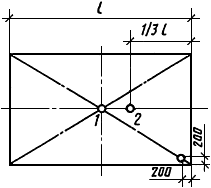 L- длина основания кроватиРисунок 5 – Схема установления кровати под ударный механизм стендаУстанавливают высоту падения груза (180±1) мм.Точки нанесения ударов на основание кровати:1 ‒ по центру основания;2 ‒ по продольной оси на расстоянии 1/3 длины основания;3 ‒ в точке, находящейся на расстоянии 200 мм от каждой наружной кромки;4 ‒ в любое слабое место, определяемое испытателем.9.2.3 На место предполагаемого удара помещают пластину по 9.1.3.9.3 Проведение испытания9.3.1 Включают стенд и проводят нагружение основания кровати в точке 1. Количество нагружений ‒ 10. При этом фиксируют появление видимых разрушений (сколов, трещин, излома деталей и т.п.).9.3.2 Количество нагружений и характер разрушений заносят в журнал (см. приложение А).9.3.3 Испытание основания в каждой следующей точке проводят по 9.2.1‒9.3.2.9.4 Оценка результатовКровать считают выдержавшей испытание на прочность основания, если каждый испытуемый образец выдерживает без появления видимых разрушений количество циклов нагружения, установленное в 9.3.1.10 Долговечность основанияСущность метода заключается в многократном воздействии статической вертикальной нагрузки на основание кровати в различных точках.10.1 Аппаратура 10.1.1 Испытательное устройство, обеспечивающее многократное приложение вертикальной статической нагрузки в 1000 Н через нагрузочную пластину диаметром 200 мм, покрытую войлоком толщиной (5±2) мм, с частотой циклов (10 ± 1) мин -1.10.1.2 Линейка измерительная металлическая с ценой деления 1 мм (по ГОСТ 427).10.1.3 4  Секундомер механический с ценой деления 0,1 с  (по ГОСТ 8.423).10.2 Подготовка испытания10.2.1 Испытанию подвергают основания верхнего и нижнего ярусов кровати, если их конструкции различаются.10.2.2 Кровать устанавливают под нагружающий механизм стенда таким образом, чтобы статическая нагрузка приходилась в одну из намеченных пунктиром точек (1, 2) основания в соответствии с рисунком 6.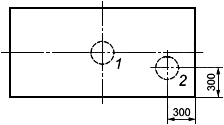 Рисунок 6 – Расположение точек  нагружения основания кровати10.2.3 Нагрузку прикладывают через пластину по 9.1.3.10.3 Проведение испытания10.3.1 Включают стенд и проводят нагружение основания кровати в точке 1. При этом фиксируют появление видимых разрушений (трещины, излом деталей, ослабление соединений и т.п.).10.3.2 Количество нагружений и характер разрушений заносят в журнал (см. приложение А).10.3.3 Испытание основания в точке 2 проводят  по 10.2.2‒10.3.2.10.4 Оценка результатовКровать считают выдержавшей испытание на долговечность основания, если каждый испытуемый образец выдерживает без появления видимых разрушений, указанных в 10.3.1, количество циклов нагружения, установленное в ГОСТ 19917–2014 таблица 3.11 Методы испытаний на прочность лестницы11.1 Прочность крепления лестницыСущность метода заключается в приложении статической нагрузки к вертикальным стойкам лестницы.11.1.1 Аппаратура11.1.1.1 Приспособление, обеспечивающее статическое приложение вертикальной нагрузки до 1000 Н к ступеням с одновременным приложением горизонтальной нагрузки 500 Н к стойкам лестницы. Погрешность приложения нагрузки ±5 %.11.1.1.2 Линейка измерительная металлическая с ценой деления 1 мм (по ГОСТ 427).11.1.1.3 Секундомер механический с ценой деления 0,1 с  (по ГОСТ 8.423).11.1.2 Подготовка и проведение испытания11.1.2.1 Кровать устанавливают под нагружающее приспособление таким образом, чтобы нагрузка прикладывалась на одну из вертикальных стоек (1 или 2) лестницы в соответствии с рисунком 7.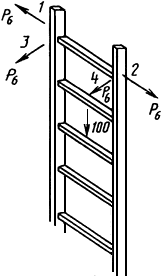 Р6 – горизонтальная нагрузкаРисунок 7 – Направление нагружения вертикальных стоек лестницы11.1.2.2 Опоры кровати фиксируют упорами высотой (12±2) мм таким образом, чтобы во время испытаний они не скользили.11.1.2.3 Прикладывают нагрузку 1000 Н на среднюю ступень лестницы, а в случае четного количества ступеней ‒ к двум средним ступеням ‒ по 500 Н.К стойкам лестницы прикладывают горизонтальную нагрузку P6, равную 500 Н, в последовательности, указанной на рисунке 6.Продолжительность воздействия нагрузки Р6 ‒ 30 с, при этом фиксируют появление видимых дефектов разрушения (трещин, изломов и т.п.).11.1.2.4 Величину нагрузки и характер разрушений заносят в журнал (см. приложение А).11.1.3 Оценка результатовКровать считают выдержавшей испытание на прочность крепления лестницы, если каждый испытуемый образец  выдерживает без появления дефектов нагрузку, указанную в 11.1.2.3.11.2 Прочность ступеней лестницыСущность метода заключается в приложении ударной нагрузки к каждой ступени лестницы.11.2.1 АппаратураПриспособление, обеспечивающее возможность приложения ударной нагрузки к каждой ступени лестницы в соответствии с рисунком 8.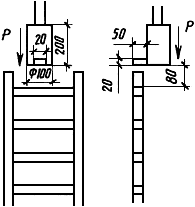 Р – ударная нагрузкаРисунок 8 – Приложение ударной нагрузки к каждой ступени лестницыМасса груза, с помощью которого создается ударная нагрузка, должна быть (12,5±0,12) кг.Форма и размеры груза приведены на рисунке 8. Допускаемые отклонения размеров ±1 мм.Высота падения груза (80±1) мм.11.2.2 Подготовка и проведение испытания11.2.2.1 Кровать устанавливают к нагружающему приспособлению таким образом, чтобы обеспечить возможность приложения ударной нагрузки поочередно к каждой ступени лестницы в соответствии с рисунком 8.11.2.2.2 Устанавливают высоту падения груза над одной из ступеней лестницы (80±1) мм.11.2.2.3 Прикладывают ударную нагрузку к ступени лестницы, при этом фиксируют возможные дефекты разрушения (изломы, трещины, сколы и т.п.).11.2.2.4 Количество нагружений и характер разрушений заносят в журнал (см. приложение А).11.2.2.5 Испытание каждой из оставшихся ступеней проводят по  11.2.2.2 и 11.2.2.3.11.2.3 Оценка результатовКровать считают выдержавшей испытание на прочность ступеней лестницы, если каждый испытуемый образец выдерживает без появления видимых разрушений количество циклов нагружения, предусмотренное ГОСТ 19917–2014 таблица 3.12 Обработка результатовРезультаты испытаний оформляют протоколом (см. приложение В).13 Проверка исполнения кроватиОценку исполнения осуществляют визуально и опробования вручную, измерения размеров, установленных в ГОСТ 19917, производят с помощью универсальных средств измерений, рулеток и металлических линеек с погрешностью не более ±1 мм.В соответствии с [1] порядок проверки исполнения кровати включает следующее:13.1 Осматривают образец. Болты, шурупы и другие комплектующие должны быть затянуты и не иметь острых углов и режущих поверхностей.13.2 Проверяют наличие ограждений с четырех сторон на верхнем ярусе кровати, снимаемых только с помощью инструмента (отвертки, ключей и т.п.).13.3 Измеряют расстояние между верхней кромкой ограждения и верхней стороной основания кровати.13.4 Проверяют наличие линии (отметки) на ограждении, указывающей на максимально допустимый уровень верхней поверхности матраца.13.5 Измеряют (при наличии) величину разъема ограждения по длинной стороне для приставной лестницы.13.6 Измеряют зазоры между основанием и соединяющими элементами кровати.13.7 Измеряют пространство между основаниями верхнего и нижнего ярусов кровати.13.8 Измеряют параметры лестницы:- расстояние между верхней поверхностью двух следующих друг за другом ступеней;- полезную длину ступени.13.9 Проверяют наличие средств или конструктивных решений, обеспечивающих пропускание воздуха основанием кровати.Приложение А
(рекомендуемое)Журнал записи результатов испытаний на устойчивость, прочность ограждения верхнего яруса, прочность крепления верхнего яруса, прочность основания, долговечность конструкции (кровати, основания), прочность крепления лестницы, прочность ступенейИзготовитель______________________________________________________________Обозначение изделия,проект, индекс (при наличии)_________________________________________________Краткая характеристика изделия______________________________________________Результаты испытаний на устойчивость Результаты испытаний на прочность креплений верхнего ярусаРезультаты испытаний на прочность ограждения верхнего ярусаРезультаты испытаний на долговечность конструкций (кровати, основания)Результаты испытаний на прочность крепления лестницыРезультаты испытаний на прочность основанияПодпись испытателя _________________Дата испытания________________________Приложение Б
(рекомендуемое)Схема и описание ударного устройства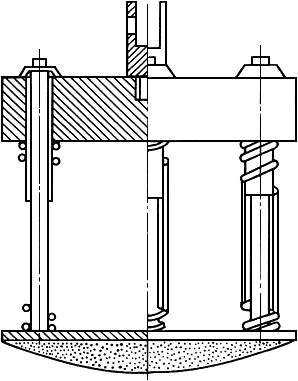 Рисунок Б.1 – Ударное устройство Ударный элемент диаметром (200±1) мм со спиральными сжатыми пружинами, свободно перемещающимися относительно ударной поверхности в направлении, перпендикулярном к плоскости ударной поверхности.Ударный элемент должно иметь массу (17±0,1) кг. Полная масса устройства, включая пружины и ударный элемент, должна быть (25±0,1) кг.Пружины должны быть такими, чтобы комбинированная пружинная система имела номинальную жесткость (0,69±0,1) даН/мм и полное сопротивление трению движущихся частей в пределах от 0,025 до 0,045 кг.Пружинная система должна быть сжата до начальной нагрузки, равной (104±0,5) кг, а величина хода сжатой пружины от точки первоначального сжатия к точке соприкосновения поверхностей рабочих витков должна быть не менее 60 мм.Ударная поверхность должна быть почти плоской.Приложение В
(рекомендуемое)Образец протокола испытанийНаименование и адрес испытательной лаборатории (центра),
данные об аккредитацииУТВЕРЖДАЮ______________________________должность руководителя ИЦ_______________________________личная подпись и ее расшифровкаПРОТОКОЛ № ________________________________испытаний_________________________________(виды испытаний)1 Наименование и обозначение изделий2 Заявитель, юридический адрес3 Изготовитель, юридический адрес4 Условия проведения испытаний5 Основание для проведения испытаний (письмо) или акт отбора образцов (при необходимости)6 Обозначение документов на продукцию7 Обозначение документов на методы испытаний8 Определяемые показатели9 Перечень испытательного оборудования, сведения об его аттестации (проверке)10 Краткая характеристика объекта испытаний11 Результаты испытаний12 Заключение (при необходимости)Личные подписи                                                     Расшифровка подписейПриложение Г
(справочное)Требования к конструкции и исполнению двухъярусных кроватей1. Все видимые углы и выступающие части должны быть закруглены и не иметь колющих и режущих углов. 2. Все кровати, используемые как верхние, должны быть снабжены ограждением с четырех сторон.3. Ограждения должны быть закреплены таким образом, чтобы их можно было удалить только с помощью инструмента.4. Расстояние между верхней кромкой ограждения и верхней поверхностью основания кровати должно быть не менее 260 мм.5. Расстояние от верхней кромки ограждения до верхней поверхности матраца должно быть не менее 160 мм.6. Максимальная толщина матраца должна быть помечена несмываемым маркером рядом с линией, указывающей максимальный уровень верхней поверхности матраца.7. Двухъярусные кровати должны быть снабжены приставной лестницей. Лестница может быть неотъемлемой частью конструкции кровати.8. Одна из наибольших сторон ограждения может быть полностью разъединена приставной лестницей. Величина разъема ограждения для приставной лестницы должна быть от 300 до 400 мм.9. Положение приставной лестницы должно быть указано в инструкции по использованию.10. Пространство (расстояние) между основанием верхнего и нижнего ярусов кровати должно быть не менее 750 мм.11. Расстояние между верхними поверхностями двух следующих друг за другом ступеней должно быть (250±50) мм. Расстояние между верхними поверхностями двух следующих друг за другом ступеней должно быть одинаковым, с предельным отклонением ±2 мм.12. Расстояние между двумя последовательно расположенными ступенями должно быть не менее 200 мм; полезная ширина ступени ‒ не менее 300 мм.13. Зазоры между основанием кровати и соединяющими элементами кровати должны быть не более 25 мм.БиблиографияМебель. Кровати двухъярусные и высокие кровати для использования в быту. Часть 1. Требования к безопасности, прочности и долговечности (Furniture — Вunk beds and high beds— Рart 1: Safety, strength and durability requirements)Президент  «АИДТ»						   А.В. ЦицулинаЕВРАЗИЙСКИЙ СОВЕТ ПО СТАНДАРТИЗАЦИИ, МЕТРОЛОГИИ И СЕРТИФИКАЦИИ(ЕАСС)EURO-ASIAN COUNCIL FOR STANDARDIZATION, METROLOGY AND CERTIFICATION(EASC)ЕВРАЗИЙСКИЙ СОВЕТ ПО СТАНДАРТИЗАЦИИ, МЕТРОЛОГИИ И СЕРТИФИКАЦИИ(ЕАСС)EURO-ASIAN COUNCIL FOR STANDARDIZATION, METROLOGY AND CERTIFICATION(EASC)ЕВРАЗИЙСКИЙ СОВЕТ ПО СТАНДАРТИЗАЦИИ, МЕТРОЛОГИИ И СЕРТИФИКАЦИИ(ЕАСС)EURO-ASIAN COUNCIL FOR STANDARDIZATION, METROLOGY AND CERTIFICATION(EASC)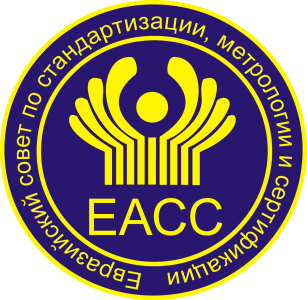 МЕЖГОСУДАРСТВЕННЫЙСТАНДАРТГОСТ30210—202(проект, RU, окончательная редакция)ГОСТ30210—202(проект, RU, окончательная редакция)Краткое наименование страны по МК (ИСО 3166) 004—97Код страны по МК (ИСО 3166) 004—97Сокращенное наименование национального органа по стандартизацииМЕБЕЛЬМетоды испытаний двухъярусных кроватейFurniture. Methods for testing bunk bedsВеличина горизонтальной нагрузки, Р1, НПримечаниеВеличина статической нагрузки, Р2,  Н Характер разрушенийВеличина нагрузки,  НВеличина нагрузки,  НХарактер разрушенийвертикальной Р3горизонтальной Р4Характер разрушенийКоличество циклов 
нагруженийВеличина нагрузки, Р5,  НХарактер разрушенияВеличина
статической
нагрузки на 
вертикальную 
стойку, Р6,  Н Характер
разрушенияКоличество циклов
приложения
ударной нагрузки
на каждую ступеньХарактер
разрушенияТочки нагруженияКоличество циклов
нагруженияХарактер разрушения[1] DIN EN 747-1:2015       DIN EN 747-1:2015       УДК 684.422.041:001.4:006.354МКС 97.14097.200.30Ключевые слова: мебель, двухъярусная кровать, методы испытаний Ключевые слова: мебель, двухъярусная кровать, методы испытаний Ключевые слова: мебель, двухъярусная кровать, методы испытаний Ключевые слова: мебель, двухъярусная кровать, методы испытаний 